АДМИНИСТРАЦИЯ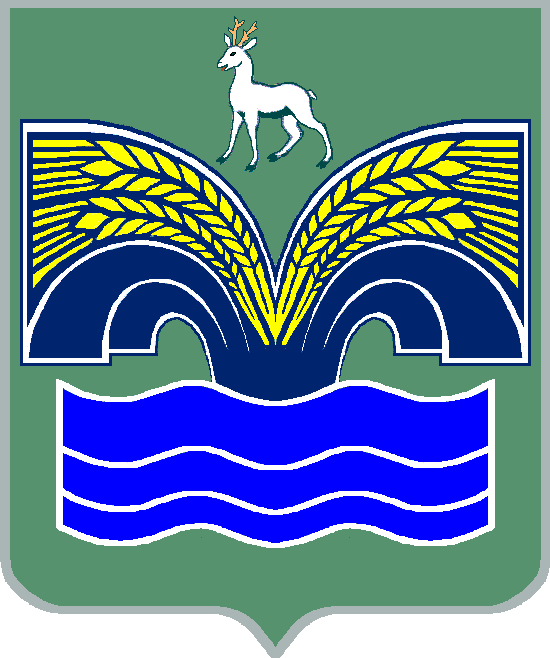 СЕЛЬСКОГО ПОСЕЛЕНИЯ ХИЛКОВОМУНИЦИПАЛЬНОГО РАЙОНА КРАСНОЯРСКИЙСАМАРСКОЙ ОБЛАСТИПОСТАНОВЛЕНИЕот 18 марта 2019 года № 14О внесении изменений в постановление Администрации сельского поселения Хилково муниципального района Красноярский Самарской области от 29.01.2016 № 12 «Об утверждении административного регламента о муниципальном земельном контроле, осуществляемым органом местного самоуправления сельского поселения Хилково муниципального района Красноярский Самарской области» и административный регламент о муниципальном земельном контроле, осуществляемым органом местного самоуправления сельского поселения Хилково муниципального района Красноярский Самарской областиВ целях приведения муниципальных правовых актов в соответствие с требованиями Федерального закона от 26.12.2008 № 294-ФЗ «О защите прав юридических лиц и индивидуальных предпринимателей при осуществлении государственного контроля (надзора) и муниципального контроля» и от 31.12.2014 № 137-ГД «О порядке осуществления муниципального земельного контроля на территории Самарской области», Администрация сельского поселения Хилково муниципального района Красноярский Самарской области ПОСТАНОВЛЯЕТ:1. Внести в постановление Администрации сельского поселения Хилково муниципального района Красноярский Самарской области от 29.01.2016 № 12 «Об утверждении административного регламента о муниципальном земельном контроле, осуществляемым органом местного самоуправления сельского поселения Хилково муниципального района Красноярский Самарской области» (с изменениями от 30.08.2016 № 43 и от 01.08.2017 № 34) следующие изменения:1) наименование изложить в следующей редакции:«Об утверждении Административного регламента осуществления муниципального земельного контроля на территории сельского поселения Хилково муниципального района Красноярский Самарской области»;2) в пункте 1 слова «о муниципальном земельном контроле, осуществляемым органом местного самоуправления» заменить словами «осуществления муниципального земельного контроля на территории».2. Внести в административный регламент о муниципальном земельном контроле, осуществляемым органом местного самоуправления сельского поселения Хилково муниципального района Красноярский Самарской области, утвержденный постановлением Администрации сельского поселения Хилково муниципального района Красноярский Самарской области от 29.01.2016 № 12 (с изменениями, внесенными постановлением Администрации сельского поселения Хилково муниципального района Красноярский Самарской области от 30.08.2016  № 43 и от 01.08.2017 № 34), следующие изменения:1) наименование изложить в следующей редакции:«АДМИНИСТРАТИВНЫЙ РЕГЛАМЕНТ ОСУЩЕСТВЛЕНИЯ МУНИЦИПАЛЬНОГО ЗЕМЕЛЬНОГО КОНТРОЛЯ НА ТЕРРИТОРИИ СЕЛЬСКОГО ПОСЕЛЕНИЯ ХИЛКОВО МУНИЦИПАЛЬНОГО РАЙОНА КРАСНОЯРСКИЙ САМАРСКОЙ ОБЛАСТИ»;2) в пункте 1.1 слова «о муниципальном земельном контроле, осуществляемым органом местного самоуправления» заменить словами «осуществления муниципального земельного контроля на территории»;3) подпункт 2 пункта 1.2 дополнить словами «, а также по организации и проведению мероприятий по профилактике нарушений указанных требований»;4) пункт 1.3 изложить в следующей редакции:«1.3. Регламент определяет порядок осуществления муниципального земельного контроля в границах сельского поселения Хилково муниципального района Красноярский Самарской области.»;5) в пункте 3.10 слова «частью 1 статьи 19.4.1» заменить словами «статьей 19.4.1»;6) абзац второй пункта 4.2 дополнить предложением следующего содержания:«Утвержденный ежегодный план доводится до сведения заинтересованных лиц посредством его размещения в информационно-телекоммуникационной сети «Интернет» на официальном сайте Администрации муниципального района Красноярский Самарской области в разделе Комитет по управлению муниципальной собственностью / Муниципальный земельный контроль.»;7) подпункт 2 пункта 4.4 изложить в следующей редакции:«2) поступление обращений, заявлений, документов, фактических данных от органов государственной власти, органов местного самоуправления, юридических лиц, индивидуальных предпринимателей и граждан, а также информации из средств массовой информации о фактах нарушения гражданами земельного законодательства Российской Федерации, законодательства Самарской области;»;8) пункт 4.4 дополнить подпунктом 5 следующего содержания:«5) непосредственное обнаружение должностными лицами органа муниципального земельного контроля при выполнении своих должностных обязанностей данных, свидетельствующих о наличии признаков нарушения земельного законодательства Российской Федерации, законодательства Самарской области.»;9) пункт 4.8 изложить в следующей редакции:«4.8. Срок проведения проверки в отношении одного гражданина не может превышать 20 рабочих дней.В отношении одного гражданина общий срок проведения одной выездной проверки не может превышать десяти часов.»;10) в подпункте 3 пункта 5.4 слова «Правительством Российской Федерации в соответствующей сфере федеральный орган исполнительной власти» заменить словами «в соответствующей сфере деятельности орган государственного контроля (надзора)»;11) пункт 5.5 изложить в следующей редакции:«5.5. Основанием для проведения внеплановой проверки является:1) истечение срока исполнения юридическим лицом, индивидуальным предпринимателем ранее выданного предписания об устранении выявленного нарушения обязательных требований и (или) требований, установленных муниципальными правовыми актами;2) поступление заявления от юридического лица или индивидуального предпринимателя о предоставлении правового статуса, специального разрешения (лицензии) на право осуществления отдельных видов деятельности или разрешения (согласования) на осуществление иных юридически значимых действий, если проведение соответствующей внеплановой проверки юридического лица, индивидуального предпринимателя предусмотрено правилами предоставления правового статуса, специального разрешения (лицензии), выдачи разрешения (согласования);3) мотивированное представление должностного лица органа муниципального контроля по результатам анализа результатов мероприятий по контролю без взаимодействия с юридическими лицами, индивидуальными предпринимателями, рассмотрения или предварительной проверки поступивших обращений и заявлений граждан, в том числе индивидуальных предпринимателей, юридических лиц, информации от органов государственной власти, органов местного самоуправления, из средств массовой информации о следующих фактах:а) возникновение угрозы причинения вреда жизни, здоровью граждан, вреда животным, растениям, окружающей среде, объектам культурного наследия (памятникам истории и культуры) народов Российской Федерации, музейным предметам и музейным коллекциям, включенным в состав Музейного фонда Российской Федерации, особо ценным, в том числе уникальным, документам Архивного фонда Российской Федерации, документам, имеющим особое историческое, научное, культурное значение, входящим в состав национального библиотечного фонда, безопасности государства, а также угрозы чрезвычайных ситуаций природного и техногенного характера;б) причинение вреда жизни, здоровью граждан, вреда животным, растениям, окружающей среде, объектам культурного наследия (памятникам истории и культуры) народов Российской Федерации, музейным предметам и музейным коллекциям, включенным в состав Музейного фонда Российской Федерации, особо ценным, в том числе уникальным, документам Архивного фонда Российской Федерации, документам, имеющим особое историческое, научное, культурное значение, входящим в состав национального библиотечного фонда, безопасности государства, а также возникновение чрезвычайных ситуаций природного и техногенного характера;4) выявление при проведении мероприятий по контролю без взаимодействия с юридическими лицами, индивидуальными предпринимателями параметров деятельности юридического лица, индивидуального предпринимателя, соответствие которым или отклонение от которых согласно утвержденным федеральным органом исполнительной власти, осуществляющим функции по выработке и реализации государственной политики и нормативно-правовому регулированию в установленной сфере деятельности, индикаторам риска нарушения обязательных требований является основанием для проведения внеплановой проверки, предусмотренным в положении о виде федерального государственного контроля (надзора).»;12) пункты 5.10 и 5.11 признать утратившими силу.13) дополнить разделом 5.1 следующего содержания:«5.1. Меры, принимаемые должностным лицомУполномоченного органа в отношении фактов нарушений,выявленных при проведении проверки5.1.1. В случае выявления при проведении проверок нарушений юридическим лицом, индивидуальным предпринимателем и гражданином обязательных требований должностное лицо Уполномоченного органа, проводившее проверку:1) выдает предписания юридическому лицу, индивидуальному предпринимателю и гражданину об устранении выявленных нарушений обязательных требований с указанием сроков их устранения, о проведении мероприятий по обеспечению соблюдения обязательных требований;2) принимает меры по контролю за устранением выявленных нарушений, их предупреждению, предотвращению возможного причинения вреда жизни, здоровью граждан, вреда животным, растениям, окружающей среде, обеспечению безопасности государства, предупреждению возникновения чрезвычайных ситуаций природного и техногенного характера, а также меры по привлечению лиц, допустивших выявленные нарушения, к ответственности, в том числе путем направления в уполномоченные органы материалов, связанных с нарушениями обязательных требований в сфере земельных правоотношений, для решения вопросов о возбуждении дел об административных правонарушениях или для решения вопросов о возбуждении уголовных дел по признакам преступлений;3) обращается в суд в порядке, предусмотренном федеральным законодательством (в том числе по вопросам расторжения договора аренды земельного участка, внесения изменений в условия договора аренды земельного участка, прекращении права постоянного (бессрочного) пользования земельным участком, права пожизненного наследуемого владения земельным участком, изъятия земельного участка ввиду его ненадлежащего использования).В случае если распоряжение земельными участками, которые являются объектом проверки, осуществляется органами государственной власти или органами местного самоуправления иного муниципального образования, должностное лицо Уполномоченного органа в течение пяти рабочих дней со дня получения материалов о привлечении уполномоченными органами к административной ответственности граждан, юридических лиц и индивидуальных предпринимателей за правонарушения в сфере земельного законодательства и за неисполнение предписаний Уполномоченного органа направляет заверенные копии указанных материалов, содержащих акт проверки, в органы государственной власти или органы местного самоуправления, уполномоченные на распоряжение земельными участками, для обращения в суд в соответствии с абзацем первым настоящего подпункта;4) в течение трех рабочих дней со дня составления акта проверки направляет копию акта проверки с указанием информации о наличии признаков выявленного нарушения в структурное подразделение территориального органа федерального органа государственного земельного надзора по соответствующему муниципальному образованию (либо в случае отсутствия данного структурного подразделения - в территориальный орган федерального органа государственного земельного надзора). Копия акта проверки направляется в форме электронного документа, подписанного квалифицированной электронной подписью должностного лица Уполномоченного органа, или, в случае невозможности направления в форме электронного документа, на бумажном носителе.5.1.2. Должностное лицо Уполномоченного органа вправе составлять протокол в случае невыполнения предписания и наличия нарушений в соответствии с пунктом 3.10 настоящего Регламента.5.1.3. В случае если по результатам проведенной проверки в рамках осуществления муниципального земельного контроля должностным лицом Уполномоченного органа выявлен факт размещения объекта капитального строительства на земельном участке, на котором не допускается размещение такого объекта в соответствии с разрешенным использованием земельного участка и (или) установленными ограничениями использования земельных участков, указанное лицо в срок не позднее пяти рабочих дней со дня окончания проверки направляет в Уполномоченный орган и Администрацию сельского поселения Хилково муниципального района Красноярский Самарской области уведомление о выявлении самовольной постройки с приложением документов, подтверждающих указанный факт. Форма уведомления о выявлении самовольной постройки, а также перечень документов, подтверждающих наличие признаков самовольной постройки, устанавливается в соответствии с законодательством о градостроительной деятельности. Результаты указанной проверки могут быть обжалованы правообладателем земельного участка в судебном порядке.»;14) дополнить разделом 5.2 следующего содержания:«5.2. Обязанности должностных лиц органа муниципального контроля при проведении проверкиДолжностные лица при осуществлении муниципального земельного контроля в отношении юридических лиц, индивидуальных предпринимателей, граждан обязаны:1) своевременно и в полной мере исполнять предоставленные в соответствии с законодательством Российской Федерации полномочия по предупреждению, выявлению и пресечению нарушений обязательных требований и требований, установленных муниципальными правовыми актами сельского поселения Хилково муниципального района Красноярский Самарской области;2) соблюдать законодательство Российской Федерации, права и законные интересы проверяемых лиц;3) проводить проверку на основании распоряжения руководителя или заместителя руководителя Уполномоченного органа о ее проведении в соответствии с ее назначением;4) проводить проверку только во время исполнения служебных обязанностей, выездную проверку только при предъявлении служебных удостоверений, копии распоряжения руководителя или заместителя руководителя Уполномоченного органа и в случае, предусмотренном частью 5 статьи 10 Федерального закона от 26.12.2008 № 294-ФЗ «О защите прав юридических лиц и индивидуальных предпринимателей при осуществлении государственного контроля (надзора) и муниципального контроля», копии документа о согласовании проведения проверки;5) не препятствовать руководителю, иному должностному лицу или уполномоченному представителю юридического лица, индивидуальному предпринимателю, его уполномоченному представителю присутствовать при проведении проверки и давать разъяснения по вопросам, относящимся к предмету проверки;6) предоставлять руководителю, иному должностному лицу или уполномоченному представителю юридического лица, индивидуальному предпринимателю, его уполномоченному представителю, присутствующим при проведении проверки, информацию и документы, относящиеся к предмету проверки;7) знакомить руководителя, иного должностного лица или уполномоченного представителя юридического лица, индивидуального предпринимателя, его уполномоченного представителя с результатами проверки;8) знакомить руководителя, иное должностное лицо или уполномоченного представителя юридического лица, индивидуального предпринимателя, его уполномоченного представителя с документами и (или) информацией, полученными в рамках межведомственного информационного взаимодействия;9) учитывать при определении мер, принимаемых по фактам выявленных нарушений, соответствие указанных мер тяжести нарушений, их потенциальной опасности для жизни, здоровья людей, для животных, растений, окружающей среды, объектов культурного наследия (памятников истории и культуры) народов Российской Федерации, музейных предметов и музейных коллекций, включенных в состав Музейного фонда Российской Федерации, особо ценных, в том числе уникальных, документов Архивного фонда Российской Федерации, документов, имеющих особое историческое, научное, культурное значение, входящих в состав национального библиотечного фонда, безопасности государства, для возникновения чрезвычайных ситуаций природного и техногенного характера, а также не допускать необоснованное ограничение прав и законных интересов граждан, в том числе индивидуальных предпринимателей, юридических лиц;10) доказывать обоснованность своих действий при их обжаловании юридическими лицами, индивидуальными предпринимателями в порядке, установленном законодательством Российской Федерации;11) соблюдать сроки проведения проверки, установленные Федеральным законом от 26.12.2008 № 294-ФЗ «О защите прав юридических лиц и индивидуальных предпринимателей при осуществлении государственного контроля (надзора) и муниципального контроля»;12) не требовать от юридического лица, индивидуального предпринимателя и гражданина документы и иные сведения, представление которых не предусмотрено законодательством Российской Федерации;13) перед началом проведения выездной проверки по просьбе руководителя, иного должностного лица или уполномоченного представителя юридического лица, индивидуального предпринимателя, гражданина, их уполномоченных представителей ознакомить их с положениями настоящего Регламента;14) осуществлять запись о проведенной проверке в журнале учета проверок в случае его наличия у юридического лица, индивидуального предпринимателя.»;15) дополнить разделом 5.3 следующего содержания:«5.3. Организация и проведение мероприятий, направленныхна профилактику нарушений гражданами требованийзаконодательства в сфере земельных правоотношений5.3.1. В целях профилактики нарушений гражданами требований законодательства в сфере земельных правоотношений органы муниципального земельного контроля вправе:1) размещать на официальных сайтах в сети Интернет перечни нормативных правовых актов или их отдельных частей, содержащих обязательные требования, требования, установленные земельным законодательством Российской Федерации, Самарской области, оценка соблюдения которых является предметом муниципального земельного контроля, а также тексты соответствующих нормативных правовых актов;2) осуществлять информирование граждан по вопросам соблюдения обязательных требований, требований, установленных земельным законодательством Российской Федерации, Самарской области, в том числе посредством разработки и опубликования руководств по соблюдению обязательных требований, требований, установленных земельным законодательством Российской Федерации, Самарской области, проведения семинаров и конференций, разъяснительной работы в средствах массовой информации и иными способами. В случае изменения обязательных требований, требований, установленных земельным законодательством Российской Федерации, Самарской области, органы муниципального земельного контроля подготавливают и распространяют комментарии о содержании новых нормативных правовых актов, устанавливающих обязательные требования, требования, установленные земельным законодательством Российской Федерации, Самарской области, внесенных изменениях в действующие акты, сроках и порядке вступления их в силу, а также рекомендации о проведении необходимых организационных, технических мероприятий, направленных на внедрение и обеспечение соблюдения обязательных требований, требований, установленных земельным законодательством Российской Федерации, Самарской области;3) обеспечивать регулярное (не реже одного раза в год) обобщение практики осуществления в сфере муниципального земельного контроля и размещение на официальных сайтах в сети Интернет соответствующих обобщений, в том числе с указанием наиболее часто встречающихся случаев нарушений обязательных требований, требований, установленных земельным законодательством Российской Федерации, Самарской области, с рекомендациями в отношении мер, которые должны приниматься гражданами в целях недопущения таких нарушений;4) выдавать предостережения о недопустимости нарушения требований законодательства в сфере земельных правоотношений в случае наличия у органа муниципального земельного контроля сведений о готовящихся нарушениях требований законодательства в сфере земельных правоотношений, полученных в ходе реализации мероприятий по контролю либо содержащихся в поступивших обращениях и заявлениях (за исключением обращений и заявлений, авторство которых не подтверждено), информации от органов государственной власти, органов местного самоуправления, из средств массовой информации в случаях, если отсутствуют подтвержденные данные о том, что нарушение требований законодательства в сфере земельных правоотношений причинило вред жизни, здоровью граждан, вред животным, растениям, окружающей среде, объектам культурного наследия (памятникам истории и культуры) народов Российской Федерации, безопасности государства, а также привело к возникновению чрезвычайных ситуаций природного и техногенного характера либо создало непосредственную угрозу указанных последствий и если граждане ранее не привлекались к ответственности за нарушение требований законодательства в сфере земельных правоотношений.5.3.2. Предостережение о недопустимости нарушения обязательных требований, требований, установленных земельным законодательством Российской Федерации, Самарской области, должно содержать указания на соответствующие обязательные требования, требования, установленные земельным законодательством Российской Федерации, Самарской области, нормативный правовой акт, их предусматривающий, а также информацию о том, какие конкретно действия (бездействие) граждан могут привести или приводят к нарушению этих требований. Предостережение о недопустимости нарушения обязательных требований, требований, установленных земельным законодательством Российской Федерации, Самарской области, не может содержать требования предоставления гражданином сведений и документов, за исключением сведений о принятых гражданином мерах по обеспечению соблюдения обязательных требований, требований, установленных земельным законодательством Российской Федерации, Самарской области.5.3.3. Порядок составления и направления предостережения о недопустимости нарушения обязательных требований, требований, установленных земельным законодательством Российской Федерации, Самарской области, подачи гражданином возражений на такое предостережение и их рассмотрения, порядок уведомления об исполнении такого предостережения устанавливаются Правительством Самарской области.».3. Опубликовать настоящее постановление в газете «Красноярский вестник» и разместить на официальном сайте Администрации муниципального района Красноярский Самарской области в разделе Поселения /Сельское поселение Хилково/.4. Настоящее постановление вступает в силу со дня его официального опубликования.Глава поселения							О.Ю. Долгов